Salem Public Art Commission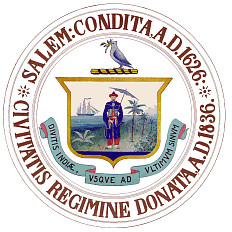 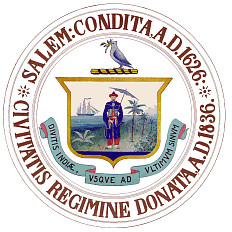 120 Washington Street, Salem, Massachusetts 09170(978) 619-5685     Fax (978) 740-0404Meeting Cancellation NoticeYou are hereby notified that the Public Art Commission regularly scheduled meeting on Tuesday, June 21, 2016 at City Hall Annex, Room 313, 120 Washington Street, has been cancelled due to a lack of agenda items.								Deborah Greel								Public Art Planner